INTERVENTO "IMPRENDIAMO" PER LA CREAZIONE DI START UP D'IMPRESAAllegato 1Modello domanda di partecipazione Spett.leComune di Decimomannu P.zza Municipio, 1 09033 DecimomannuIl/la sottoscritto/a ____________________________________________________________________________________                                 (cognome)			             (nome)nato/a a ________________________________________(          )    il __________________________________________                            (luogo)	         (prov.)residente a _____________________________________(          ) in via _________________________________________                           (luogo)	       (prov.)	                            (indirizzo)tel. 	, e-mail _________________,pec____________________________________C.F.  _______________________________________CHIEDEDi essere ammesso/a alla partecipazione ai benefici del bando pubblico "INTERVENTO "IMPRENDIAMO" PER LA CREAZIONE DI START UP D'IMPRESA ", per l'assegnazione del contributo a favore della costituzione di una nuova iniziativa imprenditoriale con sede legale amministrativa e operativa nel territorio del Comune di Decimomannu.Dichiara inoltre ai sensi dell’art. 46, 47 e 76 del DPR 445/2000 consapevole delle sanzioni penali nel caso di dichiarazioni non veritiere, di formazione o uso di atti falsi, sotto la propria responsabilità:Titolo e breve descrizione dell'iniziativa (indicare CODICE ISTAT attività previsto):In allegato trasmette: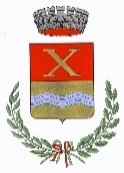 COMUNE DI DECIMOMANNUCITTA’ METROPOLITANA DI CAGLIARII° Settore – (Servizio Attività Produttive)Piazza Municipio 1 - 09033 – Decimomannu (CA)COMUNE DI DECIMOMANNUCITTA’ METROPOLITANA DI CAGLIARII° Settore – (Servizio Attività Produttive)Piazza Municipio 1 - 09033 – Decimomannu (CA)COMUNE DI DECIMOMANNUCITTA’ METROPOLITANA DI CAGLIARII° Settore – (Servizio Attività Produttive)Piazza Municipio 1 - 09033 – Decimomannu (CA)PAGINA1C.F.      80013450921P.IVA   01419800923C.F.      80013450921P.IVA   01419800923Tel.  0709667031-3486556900MAIL: dgarau@comune.decimomannu.ca.itPEC: protocollo@pec.comune.decimomannu.ca.itMAIL: dgarau@comune.decimomannu.ca.itPEC: protocollo@pec.comune.decimomannu.ca.itValore totaledell'investimento:€ ___________________(importo in lettere 	)Contributo richiesto:€ ____________________(importo in lettere 	)Cofinanziamento:€ ____________________(importo in lettere 	)1Business Plan (Allegato 2) piano d’investimento comprensivo di Conto Economico e previsionale, consistente nella relazione descrittiva del progetto imprenditoriale 2Curriculum vitae e professionale dei proponenti l'iniziativa imprenditoriale secondo il modello Europeo datato, sottoscritto e riportante l'autorizzazione al trattamento dei dati personali ai sensi del REG. UE 2016/679 (Allegato 3)3Dichiarazione sostitutiva dell’atto di notorietà (Art. 47 D.P.R. 28 dicembre 2000, n. 445), sottoscritto dal richiedente ovvero da tutti i componenti della compagine societaria di conoscenza e accettazione clausole contenute nel Bando (Allegato 4)4Dichiarazione sostitutiva dell’atto di notorietà (Art. 47 D.P.R. 28 dicembre 2000, n. 445), sottoscritto dal richiedente ovvero da tutti i componenti della compagine societaria fruizione agevolazioni “De Minimis”e possesso requisiti PMI (Allegato 5)5Modello riepilogativo (Allegato 6)6Preventivi di spesa in originale   󠆱              o in copia conforme  (Barrare opzione)    (Allegato 7)  7Informativa Privacy (Allegato 8)  8Fotocopia di un documento di identità del proponente in corso di validità9Altra documentazione utile (specificare):Luogo e data: 	_                                                 FirmaIl/la dichiarante 	_